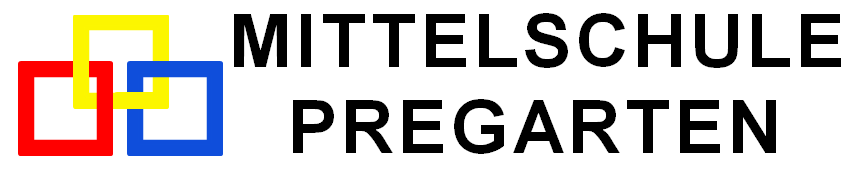 Neue Mittelschule Pregarten, Althauser Straße 10, 4230 Pregarten 07236/239510,  s406162@schule-ooe.at, www.nms-pregarten.com	Pregarten, am 	Herrn/FrauFrühwarnsystem bezüglich eines drohenden Nicht genügendsIhr(e) Sohn(Tochter) 		ist zum jetzigen Zeitpunkt im Unterrichtsgegenstand 		gefährdet ein Nicht Genügend zu bekommen.Ich bitte Sie daher mit mir Kontakt aufzunehmen.